һигеҙенсе  март ауыл советы                                                  Совет сельского поселения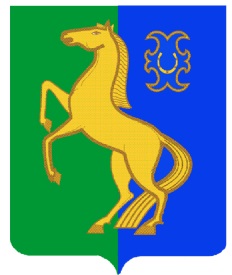    ауыл билəмəhе советы                                                         Восьмомартовский сельсоветмуниципаль районының                                                             муниципального района      Йəрмəĸəй  районы                                                                     Ермекеевский районБашkортостан Республиĸаhы                                                     Республики Башкортостан                 КАРАР                             № 35                         РЕШЕНИЕ            «22» февраля 2024 й.	                                        «22» февраля  2024 г.О внесении изменений в Положение об  оплате труда и материальном стимулировании работников, занимающих должности и профессии, не отнесенные к  муниципальным должностям, и осуществляющих техническое обеспечение деятельности Администрации сельского поселения Восьмомартовский сельсовет муниципального района Ермекеевский район Республики Башкортостан, утвержденное решением Совета  сельского поселения Восьмомартовский  сельсовет муниципального района Ермекеевский район Республики Башкортостан от 12 декабря 2018 г. №242В целях реализации Указа Главы Республики Башкортостан 
от   22 декабря 2023 года № УГ- 1166  «О повышении денежного вознаграждения лиц, замещающих государственные должности Республики Башкортостан, и денежного содержания государственных гражданских служащих Республики Башкортостан», Совет сельского поселения Восьмомартовский сельсовет муниципального района Ермекеевский район Республики Башкортостан решил:1. Утвердить прилагаемые изменения, вносимые в Положение об оплате труда и материальном стимулировании работников, занимающих должности и профессии, не отнесенные к муниципальным должностям и должностям муниципальной службы, и осуществляющих техническое обеспечение деятельности Администрации сельского поселения  Восьмомартовский сельсовет муниципального района Ермекеевский район Республики Башкортостан, утвержденное решением Совета сельского поселения Восьмомартовский сельсовет муниципального района Ермекеевский район Республики Башкортостан от 12 декабря  2018  года № 242.	   2. Настоящее решение вступает в силу со дня подписания и распространяется на правоотношения, возникшие с 1 января 2024 года.Глава сельского поселения          Восьмомартовский сельсовет муниципального района Ермекеевский районРеспублики Башкортостан                                                                    А.З.ЛатыповаПриложение к решению Совета сельского поселения Восьмомартовский сельсовет муниципального района Ермекеевский районРеспублики Башкортостанот 22 февраля  2024 года  № 35Изменения, вносимые в Положение об  оплате труда и материальном стимулировании работников, занимающих должности и профессии, не отнесенные к  муниципальным должностям, и осуществляющих техническое обеспечение деятельности Администрации сельского поселения Восьмомартовский сельсовет муниципального района Ермекеевский район Республики Башкортостан, утвержденное решением Совета  сельского поселения Восьмомартовский  сельсовет муниципального района Ермекеевский район Республики Башкортостан от 12 декабря 2018г. №242	1.  Приложение «Размеры должностных окладов (тарифных ставок) работников, занимающих должности и профессии, не отнесенные к муниципальным должностям и осуществляющих техническое обеспечение деятельности Администрации сельского поселения Восьмомартовский сельсовет муниципального района Ермекеевский район Республики Башкортостан» изложить в следующей редакции:Размерыдолжностных окладов (тарифных ставок) работников, занимающихдолжности и профессии, не отнесенные к муниципальным должностям и осуществляющих техническое обеспечение деятельности Администрации сельского поселения Восьмомартовский  сельсовет муниципального района Ермекеевский район Республики БашкортостанНаименование должности (профессии)Должностной оклад(тарифная ставка), руб.Водитель 5 разрядаУборщик служебных  помещений   48091787